University Studies: Elementary Education Preparation
  A.A. Degree Major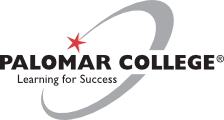 English Composition (4 units) (CHOOSE ONE)Communication (3 Units)Critical Thinking (3-4 Units) (CHOOSE ONE)Mathematics for Teachers (6 Units)Physical Science (3 Units)Earth Science (3 Units) Advised by: ___________________ (initials & date)Biological Science (4 Units)U.S. History & Government (6 Units) 
(Choose ONE group: AS 102 + AS 102; AIS 101 + AIS 102; CS 101 + CS 102)World History (3 Units)Geography (3 Units) (CHOOSE ONE)Human Development (3 Units)Literature and Linguistics (6 Units)Physical Education (3 Units)Visual and Performing Arts (3 Units) (CHOOSE ONE)ELECTIVES: (Minimum of 6 Units) Choose TWO CoursesCOURSETITLEUNITSSemesterENG 100 English Composition4or ESL 110College Composition for Non-Native Speakers4TOTAL4COURSETITLEUNITSSemesterSPCH 100Oral Communication3TOTAL3COURSETITLEUNITSSemesterENG 202Critical Thinking and Composition4or ENG 203Critical Thinking & Composition through Lit.4or PHIL 116Reasoning About Philosophical Issues3or PHIL 200Critical Thinking3or READ 120Critical Reading3or SPCH105Beginning Argumentation and Debate3TOTAL3-4COURSETITLEUNITSSemesterMATH 105Concepts of Elementary Mathematics I3MATH 106Concepts of Elementary Mathematics II3TOTAL6COURSETITLEUNITSSemesterPHSC 101Principles of Physical Science3TOTAL3COURSETITLEUNITSSemesterGEOG 100orEarth’s Dynamic Environment: Introduction to Physical Geography*3ES 100Earth as a System: Space & Time3TOTAL3COURSETITLEUNITSSemesterBIOL 100 orIntroductory Biology: General Biology (class includes Laboratory)4BIOL 101  &  BIOL 101LIntroductory Biology: General Biology (Lecture and Laboratory classes)31TOTAL4COURSETITLEUNITSSemesterAS 101African American History I3& AS 102African American History II3orAIS 101History of American Indian Nations 3& AIS 102The American Indian & the U.S. Pol. System3orCS 101         US History from a Chicano Perspective I3& CS 102US History from a Chicano Perspective II3TOTAL6COURSETITLEUNITSSemesterHIST 107World History to 16503TOTAL3COURSETITLEUNITSSemesterGEOG 103 orWorld Regional Geography3GEOG 105People and the Environment: Introduction to Human Geography3TOTAL3COURSETITLEUNITSSemesterCHDV 100Child Growth and Development3TOTAL3COURSETITLEUNITSSemesterENG 150Introduction to Linguistics3ENG 205Introduction to Literature3TOTAL6COURSETITLEUNITSSemesterKINE 102Physical Education in Elementary Schools3TOTAL3COURSETITLEUNITSSemester  ART 102Foundations of Drawing3or ART 104Design and Composition3or Art 105Three-Dimensional Form and Design3or DNCE 100Survey of Dance3or MUS 103Fundamentals of Music3TOTAL3COURSETITLEUNITSSemesterAIS 100Introduction to American Indian Studies3AIS 107AElementary Luiseno IA3AIS 125American Indians Today3AIS 151Elementary Cupeno IA3AIS 166A Elementary Cahuilla IA3ARAB 101Arabic I5ARAB 102Arabic II5ART 100Introduction to Art3ART 135Ceramics I3ART 220Introduction to Painting3ART 260Sculpture I3ASL 100American Sign Language I4ASL 101American Sign Language II4ASL 205American Sign Language III4ASL 206American Sign Language IV4CHDV 104Guidance for Young Children3CHDV 110Intro to Children with Special Needs3CHDV 115Child, Family, and Community3CHDV 120Health, Safety, and Nutrition3CHDV 172Teaching in a Diverse Society3CHDV 182ECE Curriculum Experiences: Art, Music, 3CHIN 101Chinese I5CHIN 102Chinese II5CHIN 201Chinese III5CS 100Introduction to Chicano Studies3CS 140Chicana History and Feminism3CSIT 105Computer Concepts and Applications3DNCE 101Survey of World Dance3ENG 210Survey of British Literature I3ENG 211Survey of British Literature II3ENG 220Survey of World Literature I3ENG 225Literature of the United States I3ENG 226Literature of the United States II3FREN 101French I5FREN 102French II5FREN 201French III5FREN 202French IV5GERM 101German I5GERM 102German II5GERM 201German III5GERM 202German IV5HIST 102History of the US  since Reconstruction3ITAL 101Italian I5ITAL 102Italian II5ITAL 201Italian III5ITAL 202Italian IV5JAPN 101Japanese I5JAPN 102Japanese II5JAPN 201Japanese III5JAPN 202Japanese IV5MUS 100Music Appreciation3PHIL 111Introduction to Philosophy3PHIL 121Introduction to Ethics3PHIL 122Social and Political Philosophy3PHIL 140History of Ancient Philosophy3PHIL 141History of Modern Philosophy3PSYC 100Introduction to Psychology3PSYC 110Developmental Psychology-Child through Adult3RS 101World Religions3RS 110Religion in America3SPAN 101Spanish I5SPAN 102Spanish II5SPAN 201Spanish III5SPAN 202Spanish IV5SPAN 211Spanish for Heritage Speakers I5SPAN 212Spanish for Heritage Speakers II5TA 100 Introduction to the Theater3TOTAL6